¿Cómo empezamos a aplicar el temor a Dios?No estamos simplemente tratando de «encontrar soluciones» para nuestro miedo al hombre, estamos procurando un temor más profundo del Señor.¡Medita en el evangelio!Estudia el carácter de Dios.Arrepiéntete del orgullo.  Recursos Adicionales:Jerry Bridges, Trusting God [Confiando en Dios].John Murray, The Fear of God: The Soul of Godliness [El temor de Dios: El alma de la piedad].J.I. Packer, Knowing God [Conociendo a Dios].John Piper, The Pleasures of God [Los deleites de Dios].John Piper, God is the Gospel [Dios es el evangelio].Ed Welch, When People are Big and God is Small [Cuando la gente es grande y Dios es pequeño].La próxima semana: ¿Cómo tememos al hombre? Tememos ser expuestos.Primera edición en español: 2019Copyright © 2019 por 9Marks para esta versión españolaSeminarios Básicos—El temor al hombre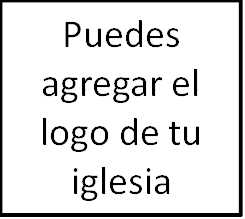 Clase 2: ¿Qué es el temor a Dios?«La simple idea detrás del temor al Señor es mucho más amplia que nuestra moderna comprensión del miedo. Aunque la santidad de Dios dejará muchas rodillas postradas cuando Jesús vuelva otra vez, un temor maduro del Señor está más dispuesto al asombro, la devoción y la adoración. Es una respuesta que dice, ‘Tu gloria es irresistible’. ‘En tu presencia, nada más importa. Eres todo lo que deseo’. Además, es una respuesta activa. Hace algo. No es simplemente una devoción pasiva; sigue a Cristo en obediencia. Procura su voluntad y no puede esperar para cumplirla». Ed Welch, Addictions [Addiciones]Definición: Sumisión reverente que conduce a una confianza y adoración obedientes.¿Quiénes deberían temer a Dios?Sal. 33:8—Todos deberían hacerlo.Sal. 36:1—El malvado no lo hace.Ro. 14:11—Todos lo harán.¿Por qué deberíamos temer a Dios? DiseñoGn. 1:26-27 –Fuimos creados para representarlo y aun así temerle.Él es dignoSal. 2:10-11—Está en el corazón de lo que significa servir al Señor.Sal. 89:7—Él es más increíble que todo lo que le rodea.Sal. 90:11—Su ira es equivalente al temor que él merece.Sal. 27:1—El Señor es nuestra salvación.Es por nuestro propio bienSal. 111:10/Pr. 1:7— El principio de la sabiduría y el conocimiento es el temor de Jehová.Sal. 115:11—Él ayuda y protege a los que le temen.Sal. 115:13—Él bendecirá a los que le temen.Sal. 118:4—Su amor permanece para siempre.Sal. 23:4—Triunfo sobre el temor al mal.Sal. 25:14—La comunión íntima del Señor es con los que le temen.Sal. 27:3—Sin temor al daño físico.Sal. 31:19—La bondad de Dios se derrama sobre los que le temen.Sal. 33:18—Los ojos del Señor están sobre los que le temen.Sal. 34:4—Rescate de temores menos graves.Sal. 34:9—Sin falta de nada.Sal. 103:11—La magnitud de su amor para los que le temen.Sal. 103:13—Su compasión paternal está sobre los que le temen.Sal. 111:5—Él provee alimento para los que le temen.Sal. 130:4—Hay perdón para los que le temen.Sal. 145:19—Él cumple los deseos de los que le temen.Sal. 147:11—El Señor se deleita en los que le temen.Pr. 10:27—Añade duración a la vida.Pr. 15:33—El temor del Señor enseña sabiduría al hombre.Pr. 16:6—Un hombre evita el mal.Pr. 22:4—Resulta en prosperidad, honor y vida.Pérdida del temor a Dios: ¿Qué pasa cuando no tememos a Dios?El peor intercambio.Separación de Dios.Separación el uno del otro.Temor a la exposición/vergüenzaTemor al rechazoTemor al daño físico¿Cómo podemos recuperarlo?Cristo nos da la justicia que necesitamos desesperadamente. El mayor intercambio (2 Co. 5:21)La justicia de Cristo por nuestro pecado.¿Cómo es el temor a Dios en acción?Descripciones de la Escritura sobre el temor a Dios en acción Sal. 22:23—Dan adoración. 	Sal. 66:16—Escuchan la verdad.Sal. 76:8—Son tranquilos.Sal. 86:11—Están dispuestos a aprender y tienen un corazón íntegro.Sal. 119:63—Siguen sus preceptos.Sal. 119:74—Esperan en la Palabra.Sal. 119:79—Entienden sus estatutos.Sal. 119:120—Permanecen asombrados ante la ley de Dios.Sal. 128:1—Caminan en sus sendas.Pr. 3:7—No son sabios en su propia opinión (humildad)Pr. 8:13—Odio al malPr. 14:2—Andan en rectitud.Ejemplos de hombres y mujeres que temieron a Dios